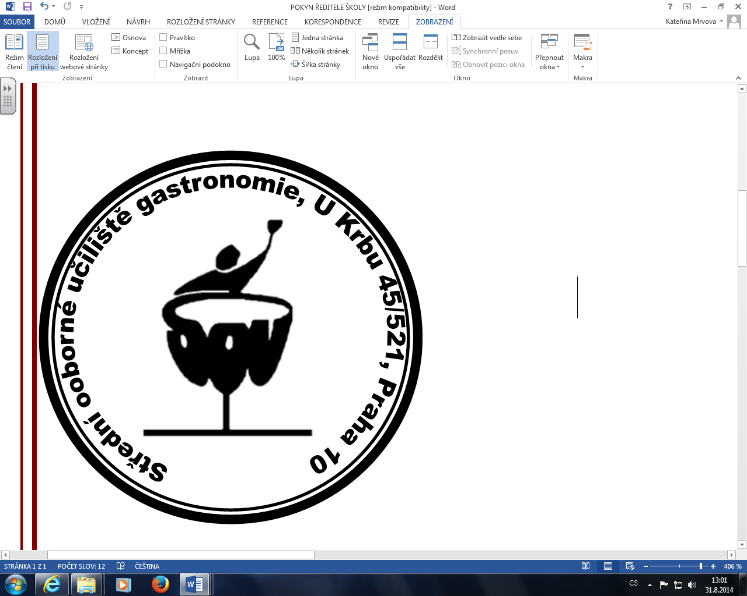 CIZÍ JAZYK – KRITÉRIA HODNOCENÍ PÍSEMNÉ MATURITNÍ PRÁCE Z ANGLICKÉHO JAZYKA32-28:	127-22:	221-18:	317-12:	411-0: 	5Hodnocení výbornéText je souvislý, v odpovídajícím rozsahu, logicky uspořádaný, bez výrazných chyb. Slovní zásoba je široká, téměř vždy použita správně a chyby nebrání porozumění. Jazykové prostředky jsou téměř vždy použity správně, rozsah je široký a chyby nebrání porozumění.Rozsah textu slov odpovídá zadání minimálně 200 slov. Čas (délka konání) písemné práce je 120 minut – včetně času na výběr zadání. Hodnocení chvalitebnéText je souvislý, většinou logicky uspořádaný. Drobné chyby ve slovní zásobě, rozsah jazykových prostředků je odpovídající, chyby nebrání porozumění. Rozsah textu je alespoň 170 slov. Hodnocení dobréText je méně souvislý, někdy chybí logické uspořádání. Některé věty sdělení nejsou čtenáři srozumitelné. Objevují se častější chyby při používání mluvnických prostředků a ve slovní zásobě, rozsah mluvnických prostředků je průměrný. Chyby občas brání porozumění. Rozsah textu je alespoň 140 slov. Hodnocení dostatečnéText není ve větší míře souvislý, často chybí logická návaznost. Slovní zásoba není často použita správně. Ve větší míře se objevují chyby při používání mluvnických prostředků, rozsah mluvnických je menší. Chyby ve větší míře ztěžují porozumění čtenáře. Přesto je sdělení z textu pochopitelné. Rozsah textu je alespoň 100 slov. Hodnocení nedostatečnéText je nesouvislý, velmi malá slovní zásoba neumožňuje hodnocení, čtenář nedokáže pochopit smysl daného sdělení. Časté opakování stejných výrazů, příliš mnoho chyb v gramatice i dalších jazykových prostředcích. Úroveň neodpovídá maturitní úrovni B1, ani s povoleným použitím slovníku.  Text je kratší než 100 slov. Hodnocení žáků PP CJ (cizí jazyk) žáků s PUPHodnocení písemných prací žáků s PUP MZ vychází z kritérií hodnocení pro intaktní žáky. U jednotlivých žáků se zohledňuje hodnocení jejich doporučení z PPP. Tato zohlednění mohou zahrnovat: navýšení času, nárok na kompenzační pomůcky, zpracování PP na PC. Hodnocení PP se v žádném hodnoceném kritériu nenavyšuje. V případě žáků se specifickými poruchami učení s doporučením „tolerance diagnostikovaných symptomů v písemném projevu“ budou následující chyby v písemné práci tolerovány, a tudíž nebudou penalizovány ztrátou bodů: Obtíže v určování hranic slov v písmu (psaní slov s předložkami/členy – (abook), nebo která zvukovou jednotku netvoří (thisis).Snížená kvalita písma způsobující sníženou čitelnost textu (nedodržování správných tvarů a velikosti písma, správného sklonu písma, neudržení písma na řádku).Obtíže s celkovou úpravou PP na základě obtíží s pravolevou orientací a prostorovým vnímáním.Problémy s pravopisem v cizích jazycích. Nedostatky ve slovosledu v cizím jazyce (žák aplikuje analogii slovosledu z českého jazyka do anglického – CzEnglish). Vynechávání písmen či slabik. Zbytečné přidávání písmen či slabik. Problémy s aplikací gramatických pravidel do písemné podoby, chyby v interpunkci. Problémy s určováním slovních druhů. Asimilace hlásek (bags - bagz).Menší slovní zásoba, opakování slov, obtížné hledání a používání synonym. Záměny hlásek zvukově i vizuálně podobných (p x b, s x z), záměny písmen tvarově podobných (a x o, l x k x h, m x n, o x c x e,  atd.), tvarově stejných s jinou směrovou orientací (q x p, b x d). Fonetická transkripce slov, jejichž psaná podoba se odlišuje od zvukové (house x haus). Záměny zvukově podobných hlásek, které mohou být i vizuálně odlišné (think x sink, sin x tin, they x day, tree x three x free). Inverze slabik (on x no, saw x was). Obtíže se  zájmeny (my mother, he is x his, i tis x its).Pro posouzení a zohlednění výše uvedených symptomatických jevů je klíčovým dokumentem doporučení z PPP, jímž se každý hodnotitel bude řídit. Střední odborné učiliště gastronomie, U Krbu 521, Praha 10Maturitní zkoušky školního roku 2021/2022Střední odborné učiliště gastronomie, U Krbu 521, Praha 10Maturitní zkoušky školního roku 2021/2022Střední odborné učiliště gastronomie, U Krbu 521, Praha 10Maturitní zkoušky školního roku 2021/2022Střední odborné učiliště gastronomie, U Krbu 521, Praha 10Maturitní zkoušky školního roku 2021/2022Střední odborné učiliště gastronomie, U Krbu 521, Praha 10Maturitní zkoušky školního roku 2021/2022Střední odborné učiliště gastronomie, U Krbu 521, Praha 10Maturitní zkoušky školního roku 2021/2022I – Zpracování zadání / ObsahII – Organizace a koheze textuIII – Slovní zásoba a pravopisIV – Mluvnické prostředky8Byly splněny všechny body zadání v dostatečné šíři a rozsahu.Text je vhodně strukturovaný. PTN jsou použity v dostatečném rozsahu a vždy správně.Rozsah slovní zásoby je bohatý. Počet pravopisných chyb je minimální.  Množství mluvnických prostředků je bohaté, chyby jsou minimální6Byla splněna většina bodů zadání v dostatečné šíři a rozsahu, nebo všechny body, avšak max. o jeden interval (40 slov).Text je většinou vhodně strukturovaný. PTN jsou většinou použity v dostatečném rozsahu a správně.Rozsah slovní zásoby je přiměřený, chyby v pravopisu jsou však časté.  Použití mluvnických prostředků je mírně omezené, vyskytují se občasné chyby4Byla splněna polovina bodů v dostatečné šíři a rozsahu. Text je kratší maximálně o 2 intervaly (80 slov).Text není většinou vhodně strukturovaný. / PTN nejsou většinou použity v dostatečném rozsahu a správně.Slovní zásoba je omezená, plochá, pravopisné chyby jsou časté, zhruba v polovině případů.   Mluvnické prostředky jsou využívány v omezeném množství a nepřesně, jsou v nich časté chyby2Byla splněna méně než polovina bodů, nejméně jeden však v dostatečné šíři. Text není kratší než 100 slov.Text je převážně nevhodně strukturovaný a PTN zcela chybí. / PTN se v textu objevují v nedostatečném rozsahu a/nebo jsou převážně nesprávně použité. Text je zcela nevhodně strukturovaný.Slovní zásoba je velmi omezená, pravopisné chyby jsou velmi časté, je zde minimální porozumění tématu pro čtenáře. Minimální použití mluvnických prostředků k danému tématu, velmi časté chyby a nepřesnosti, obtížné porozumění pro čtenáře 0Nebyl splněn žádný z bodů zadání. Text je kratší než 100 slov.Text je zcela nevhodně strukturovaný a PTN zcela chybí.Slovní zásoba k tématu je nedostatečná, pravopisné chyby znemožňují pochopení sdělení čtenářemNejsou použity téměř žádné správné mluvnické prostředky, kvůli častým chybám není splněna úroveň B1 maturitní písemné práce 